引导式客户抱怨投诉处理实战【课程时间】5月21日/广州 
【主    讲】胡爽姿 实战服务与礼仪训练专家
【培训费用】RMB1600 元/人，会员2张票（含培训费、教材费、税费）【课程对象】现代服务行业从业人士【报名电话】彩云老师 13719291959【课程背景】客户投诉处理是对企业服务失误或企业产品及系统缺陷的补救，是对企业品牌声誉危机的预防，更是对潜在流失客户的挽留。在飞速发展且竞争十分激烈的特殊时期，客户投诉工单越来越多，大量卷入各类服务管理干部的精力与时间，甚至需要企业高层管理部门亲自参与处理，压降投诉量成为企业服务工作的重中之重。【培训形式】引导式培训授课模式，通过知识点分享、案例分析、情景演练、小组讨论、游戏活动等方式【培训目标】理念转变：通过培训，全面提升员工服务意识、从业务到服务，制度+温度的客户体验。应诉有道：通过对服务情商的培养，从人性出发、直击问题本质，提供在客户投诉中有效的沟通化解方案。化解危机：通过引导式客户投诉处理情境模拟实战，学员层层递进、步步为营，从理论、技巧、方法、话术等方面进行训练，提升现场处理投诉的能力。预防管理：提高企业服务的内部联动管理能力，降低投诉处理的成本。【课程大纲】模块一：理念转变——从谈诉色变到变速为“金”新服务时代客户满意度解析投诉处理的意义——投诉是客户流失的预警面对新媒体，迎接新挑战案例分享：媒体舆情事件付出的惨重代价投诉处理中的谈判黄金法则及误区最难类异议事件：客户需求与行业规则发生冲撞的处理原则互动讨论：碰到这样的客户意见，怎么办？模块二：解诉读心术——客户投诉的心理分析本行业常见投诉的梳理分析案例分析：根据报名学员行业特点选择案例二、客户投诉背后的诉求分析产生不满、抱怨、投诉的三大原因客户抱怨、投诉的心理分析客户抱怨投诉目的与动机硬件、软件、客户之间的关系三、四种不同客户的性格分析自我性格及客户性格的分析与了解不同性格客户的应对及沟通艺术案例分析：从儒雅男士变“疯子”模块三：应诉有道——高情商投诉处理四步法建立连接、同频共振承接客户的情感需求平息客户怒气的法宝会共情的超级魔力移情的五种方法高效沟通，破解需求“剥洋葱”法慧眼识人拨开投诉沟通的神秘面纱有效聆听--让客户感受到你在听他说话戒除影响我们有效聆听的心理因素进退有度，利他引导投诉处理的五大经典战术有效引导客户的三种方法有效驱动客户的技巧结构化引导提问的技巧话术表达的关键提供方案，达成共识影响客户期望值五大因素客服人员对客户期望值的判断引导客户期望值的艺术安抚客户的落差心理因情而异，个人魅力在投诉中的应用模块四：投诉预防——企业投诉管理工作的重心一、投诉预防比投诉处理更重要1.如何看待“零投诉”？2.把服务工作做在投诉发生之前3.服务关键节点检测工具运用二、增强客户体验管理1. 客户体验管理的四要素—产品、流程、人员、环境2．服务感知的构成3. 用客户的眼光做服务4. 降低客户费力度，提升满意度5. 客户体验管理关键点案例分析：某快递公司过度服务引起的投诉课程复盘、总结讲师介绍胡爽姿（Ashley Hu）客户服务效能提升专家/服务项目咨询顾问第五届广东省人力资源卓越培训师奖EAP国际一级心理培训师/ 咨询师FIT引导式培训师培训国际认证讲师新加坡FNS引导师协会认证引导师外交部外事接待项目服务培训导师工信部《客服联络咨询师》评审专家粤港澳大湾区政府服务窗口指定讲师世界500强企业常年合作讲师美国（CHA）高级职业经理人中国形象礼仪协会理事、专家导师800场以上企业培训实战经验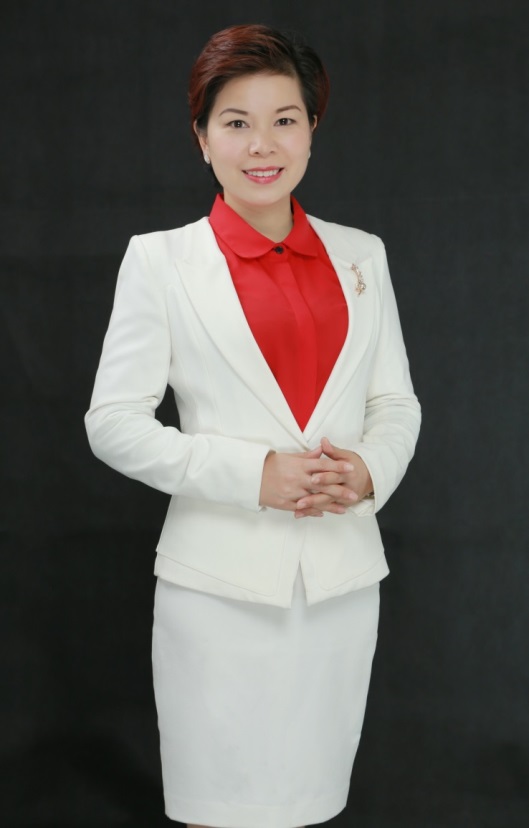 常驻地：广州合作电话：13825058505【讲师资历与课程特色】胡爽姿老师毕业于湖南大学公共关系、清华大学市场营销管理专业。曾担任华天酒店集团、香格里拉、国宾馆等酒店中高管理层，精耕客户服务21年，服务团队高层管理11年，曾担任前国务院总理朱镕基先生接待团负责人，接待各级政要人士100余次以上，有非常丰富的客户关系与管理的实战经验。胡爽姿老师通过国家权威的企业培训师资格认证，多次参加国际课程培训学习及版权认证，将国际先进的培训理念引入课堂，授课风格通俗易懂、耐心热情，案例丰富、有趣有料。创新引导式、咨询式客户关系培训系统，关注人的内在提升与特质发掘。课程结合西方管理学、应用心理学、人际关系学、服务营销学等，通过启发人际关系动能、提升职业价值感、创建课堂情景化和引导体验式的教学模式，理论结合工具、方法，学员充分参与体验，让培训效果更落地、更有效，深受企业好评。【核心课程】客户服务管理系列《转型时代的服务营销与创新管理》《用心留客客心留—服务补救与客户挽留》《动心服务、赢心沟通--服务意识与高效沟通》《服务亲和力打造与有效沟通》《心动力、星服务—银行大堂经理服务营销与投诉抱怨处理》《极致服务—新时代下的客户服务与投诉抱怨处理》《金牌服务官--国宾接待服务流程与礼仪规范》可企业定制《客户服务流程开发设计与优化》引导式工作坊《客服先锋团队建设与管理》《新服务时代中高层领导力提升》礼仪修养课程《高端商务礼仪》  《职场礼仪与形象塑造》《商务接待与谈判礼仪》《VIP接待流程及服务礼仪规范》《企事业单位会务、会议接待统筹与组织》《企业礼仪内训师培养》引导式TTT课程体系职业素养提升课程《员工职业素养提升》《职场赋能—职场高情商沟通》《与情压共舞—职场情绪压力修炼》《情绪压力管理与情商培养》咨询顾问针对服务型企业，在企业实际运营情况的基础上，进行定制化咨询顾问服务，包括：服务规范流程设计与梳理，服务团队建设，服务人员培养，服务手册设计与制作等工作与课程定制。【部分客户见证】咨询顾问项目：中国外交部外事接待服务及人才培养项目、2017广州《财富》全球论坛服务接待项目、大同东小城商务综合体服务项目、中海油中层干部培养年度项目、中国金融服务行业年度论坛执行总统筹央、国、政府单位、世界500强、企业客户：外交部、上海进博会、人民日报、粤港澳大湾区各层级政务服务中心服务能力提升系列课程、中海渔、中化集团、中石化集团、中海油集团、华电国际、吉利集团、南方电网、中建三局、中建四局、中垚建设、格力集团、越秀集团、珠江实业、利新（香港）、利丰（香港）集团、奥园集团总部、中国铁塔公司、中国移动、中国电信、中国联通、广东烟草、港华燃气、佛山燃气、佛山水务、广州水务、中山水务、全国水务系统培训、广州市交通公司、温氏集团、正佳集团、立白集团、粤北医院、粤北二院、武汉妇幼、南阳医疗系统、湘潭市人民医院、三三一南方医院、佛山禅城中心医院、华南理工大学、农工商学院、广州番禺区人才、粤港澳大湾区服务中心、佛山禅城区人社局、佛山环保局、梅州财税、亿讯电子（外企）…银行金融保险行业客户：中国银行甘肃总行、招商银行、平安银行、工商银行、民生银行、农业银行、贵阳农商行、合肥农行、省联社银信中心、中投证券、广州证券、广州期货、瑞达期货、东海期货、深圳轩鸿控股、富德生命人寿…服务经营行业：广汽丰田、川汽集团、国通控股、广州国际轻纺城、中创产业园区、长沙国际会展中心、原上集团国际招商会、华阅纵横营销中心、《国家地理》探险家中心、深圳五洲宾馆、广州酒家集团、长沙华天酒店、碧桂园凤凰酒店、苏州中华园酒店、厦门海岸国际酒店、中恒国际酒店、金桥国际酒店、新天河宾馆、丽都酒店、丽宫国际酒店、文星集团、君临酒店、倚山酒店、金色假日、盘龙山庄、武汉金盾、南昌冶金、广东省餐饮协会、一智通物流供应链、祥祥源酒店家居、广州珠江夜游、张家界武陵源景区、深特地产、志诚地产、安居乐物业、中金茂物业、尚品宅配、欧神诺陶瓷、骏鹏物流/…